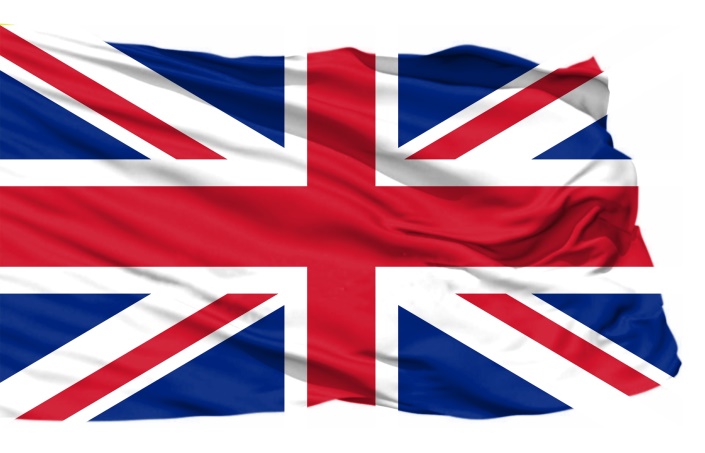 Międzyszkolny Konkurs                             Wiedzyo Zjednoczonym Królestwie Wielkiej Brytaniii Irlandii Północnej31.o5 2019Regulamin konkursu:Organizatorem konkursu jest Powiatowy Zespół Szkół w Łopusznie, który reprezentuje nauczycielka języka angielskiego- Pani Beata Przepióra. Konkurs skierowany jest do uczniów III klas szkół gimnazjalnych oraz uczniów VIII klas szkół podstawowych. Konkurs będzie miał formę  testu napisanego  w języku polskim, gdyż konkurs nie ma na celu sprawdzenia umiejętności językowych uczniów, ale ich wiedzę na temat Zjednoczonego Królestwa Wielkiej Brytanii Irlandii PółnocnejCzas i miejsce konkursu:  31 maj 2019r. godz. 9:00 - Powiatowy Zespół Szkół w Łopusznie
ul. Konecka 2, 26-070 ŁopusznoO wszelkich  ewentualnych zmianach organizatorzy zobowiązują się powiadomić  w stosownym terminie.Cele konkursu:- popularyzacja wiedzy o Zjednoczonym Królestwie Wielkiej Brytanii Irlandii Północnej wśród młodzieży szkolnej- zwiększenie motywacji uczniów do nauki języka angielskiego poprzez głębsze poznanie historii, geografii, kultury oraz zwyczajów Wielkiej Brytanii- integracja uczniów szkół gimnazjalnych i podstawowychZagadnienia konkursowe:1. Nazwa, ustrój polityczny, symbole narodowe- pełna nazwa, skład- flaga narodowa- hymn narodowy- ustrój polityczny- system rządów- królowa i rodzina królewska- najbardziej znani i zasłużeni premierzy2. Geografia Wielkiej Brytanii i Irlandii Północnej- położenie- największe miasta- główne rzeki- najwyższy szczyt- zabytki oraz inne atrakcje turystyczne3.Kultura-muzyka (najbardziej znani muzycy i zespoły)-literatura (najbardziej znani pisarze)-filmy i aktorzy-najważniejsze święta-zwyczaje4. Inne- jednostka monetarna- anglosaskie jednostki miary- symbole roślinne państw wchodzących w skład Wielkiej Brytanii-ciekawostkiWarunki uczestnictwa:Warunkiem uczestnictwa jest przesłanie potwierdzenia wzięcia udziału w konkursie, wraz z listą zgłoszonych uczniów. Zgłoszenia uczestników należy dostarczyć  na adres organizatora: Powiatowy Zespół Szkół w Łopusznie, ul. Konecka 2, 26-070 Łopuszno lub przesłać na adres mailowy:  beata.przepiora@op.pl do 24 maja 2019r. W razie pytań prosimy o kontakt  telefoniczny: Beata Przepióra 697 949085.Nagrody: Przewiduje się przyznanie nagród za miejsca I, II, III  oraz wyróżnienia. Jury: W pracach komisji konkursowej wezmą udział filolodzy angliści oraz dyrekcja PZS w Łopusznie.Biorąc udział w konkursie, uczestnik wyraża zgodę na przetwarzanie swoich danych osobowych w postaci imienia i nazwiska oraz nazwy szkoły do której uczęszcza. Jednocześnie zgadza się na wykorzystanie wizerunku w celach promocji szkoły.                                                                         Wszystkim uczestnikom życzymy powodzenia!                                                                        mgr Beata Przepióra